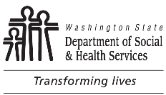 ADULT FAMILY HOME (AFH)AFH Initial Licensing Inspection:Resident Bedroom / Bathroom Worksheet ContinuationADULT FAMILY HOME (AFH)AFH Initial Licensing Inspection:Resident Bedroom / Bathroom Worksheet ContinuationAttachment E1Attachment E1Attachment E1Attachment E1Attachment E1Attachment E1ADULT FAMILY HOME (AFH)AFH Initial Licensing Inspection:Resident Bedroom / Bathroom Worksheet ContinuationADULT FAMILY HOME (AFH)AFH Initial Licensing Inspection:Resident Bedroom / Bathroom Worksheet ContinuationAPPLICANT’S / ER’S NAMEAPPLICANT’S / ER’S NAMEAPPLICANT’S / ER’S NAMEAPPLICANT’S / ER’S NAMEAPPLICANT CONTACT PHONEAPPLICANT CONTACT PHONEADULT FAMILY HOME (AFH)AFH Initial Licensing Inspection:Resident Bedroom / Bathroom Worksheet ContinuationADULT FAMILY HOME (AFH)AFH Initial Licensing Inspection:Resident Bedroom / Bathroom Worksheet ContinuationAFH NAMEAFH NAMEAFH NAMEAFH NAMEAFH SITE PHONEAFH SITE PHONEAFH SITE ADDRESSAFH SITE ADDRESSAFH SITE ADDRESSDISTRICT / UNITDISTRICT / UNITCOUNTYINSPECTION TYPEInitial      INSPECTION TYPEInitial      12 MONTH DATEFIELD MANAGER’S NAMEFIELD MANAGER’S NAMEFIELD MANAGER’S NAMEFM PHONEFM PHONEFM PHONELICENSOR’S NAMELICENSOR’S NAMELICENSOR’S NAMEBedroom      	Measurements:  Length (L) x Width (W) divided by 144 = Square Feet (Sq. Ft.)      Bedroom      	Measurements:  Length (L) x Width (W) divided by 144 = Square Feet (Sq. Ft.)      Bedroom      	Measurements:  Length (L) x Width (W) divided by 144 = Square Feet (Sq. Ft.)      Bedroom      	Measurements:  Length (L) x Width (W) divided by 144 = Square Feet (Sq. Ft.)      Bedroom      	Measurements:  Length (L) x Width (W) divided by 144 = Square Feet (Sq. Ft.)      Bedroom      	Measurements:  Length (L) x Width (W) divided by 144 = Square Feet (Sq. Ft.)      Bedroom      	Measurements:  Length (L) x Width (W) divided by 144 = Square Feet (Sq. Ft.)      Bedroom      	Measurements:  Length (L) x Width (W) divided by 144 = Square Feet (Sq. Ft.)      Bedroom      	Measurements:  Length (L) x Width (W) divided by 144 = Square Feet (Sq. Ft.)      Evacuation Level  I	  I/ AEvacuation Level  I	  I/ ASubtotal Sq. Ft.	=	     Subtotal Sq. Ft.	=	     Evacuation Level  I	  I/ AEvacuation Level  I	  I/ A- Closet / Storage	     - Closet / Storage	     Evacuation Level  I	  I/ AEvacuation Level  I	  I/ A- Door Swing	     - Door Swing	     Capacity  1	  2Capacity  1	  2- Other	     - Other	     Capacity  1	  2Capacity  1	  2- Other	     - Other	     Capacity  1	  2Capacity  1	  2= Usable Sq. Ft.	     = Usable Sq. Ft.	     	*M	N	N/AExit does not pass through another room:				*M	N	N/AWindow:**				Door opening device			Unobstructed				Clean:			Windowsill height does not exceed				Closet / Storage: 			44 inches			 	Open-able			Screens				Floor Guides			Privacy				Smoke Detector: 			Open-able				Works			Lighting:				Audible			Door:				Proximity			Lock				Heat Source:				*M	N	N/AExit does not pass through another room:				*M	N	N/AWindow:**				Door opening device			Unobstructed				Clean:			Windowsill height does not exceed				Closet / Storage: 			44 inches			 	Open-able			Screens				Floor Guides			Privacy				Smoke Detector: 			Open-able				Works			Lighting:				Audible			Door:				Proximity			Lock				Heat Source:				*M	N	N/AExit does not pass through another room:				*M	N	N/AWindow:**				Door opening device			Unobstructed				Clean:			Windowsill height does not exceed				Closet / Storage: 			44 inches			 	Open-able			Screens				Floor Guides			Privacy				Smoke Detector: 			Open-able				Works			Lighting:				Audible			Door:				Proximity			Lock				Heat Source:				*M	N	N/AExit does not pass through another room:				*M	N	N/AWindow:**				Door opening device			Unobstructed				Clean:			Windowsill height does not exceed				Closet / Storage: 			44 inches			 	Open-able			Screens				Floor Guides			Privacy				Smoke Detector: 			Open-able				Works			Lighting:				Audible			Door:				Proximity			Lock				Heat Source:			**	Window specifications:  Minimum height – 24”, Minimum width – 20”, Minimum square footage opening – 5.7 sq.ft. except at grade level where it may be 5 sq.ft.**	Window specifications:  Minimum height – 24”, Minimum width – 20”, Minimum square footage opening – 5.7 sq.ft. except at grade level where it may be 5 sq.ft.**	Window specifications:  Minimum height – 24”, Minimum width – 20”, Minimum square footage opening – 5.7 sq.ft. except at grade level where it may be 5 sq.ft.**	Window specifications:  Minimum height – 24”, Minimum width – 20”, Minimum square footage opening – 5.7 sq.ft. except at grade level where it may be 5 sq.ft.**	Window specifications:  Minimum height – 24”, Minimum width – 20”, Minimum square footage opening – 5.7 sq.ft. except at grade level where it may be 5 sq.ft.Bathroom attached to Bedroom A	Water Temperature:       oF	(Minimum 105oF; maximum 120oF)	*M	N	N/A	*M	N	N/AAccessibility Level:				General:			  I         I/ A				Sanitation			Door:				Toxics inaccessible 			Lock with opening device				TP holder			Unobstructed				Toilet grab bars secure			Shower / Tub:				Window cover / screens			Shower / tub grab bars secure				Lighting			Non-Skid Surface				Other			Bathroom attached to Bedroom A	Water Temperature:       oF	(Minimum 105oF; maximum 120oF)	*M	N	N/A	*M	N	N/AAccessibility Level:				General:			  I         I/ A				Sanitation			Door:				Toxics inaccessible 			Lock with opening device				TP holder			Unobstructed				Toilet grab bars secure			Shower / Tub:				Window cover / screens			Shower / tub grab bars secure				Lighting			Non-Skid Surface				Other			Bathroom attached to Bedroom A	Water Temperature:       oF	(Minimum 105oF; maximum 120oF)	*M	N	N/A	*M	N	N/AAccessibility Level:				General:			  I         I/ A				Sanitation			Door:				Toxics inaccessible 			Lock with opening device				TP holder			Unobstructed				Toilet grab bars secure			Shower / Tub:				Window cover / screens			Shower / tub grab bars secure				Lighting			Non-Skid Surface				Other			Bathroom attached to Bedroom A	Water Temperature:       oF	(Minimum 105oF; maximum 120oF)	*M	N	N/A	*M	N	N/AAccessibility Level:				General:			  I         I/ A				Sanitation			Door:				Toxics inaccessible 			Lock with opening device				TP holder			Unobstructed				Toilet grab bars secure			Shower / Tub:				Window cover / screens			Shower / tub grab bars secure				Lighting			Non-Skid Surface				Other			